ზემო იმერეთ-რაჭის დამაკავშირებელი საავტომობილო გზის მშენებლობა-რეკონსტრუქცია   ლოტი III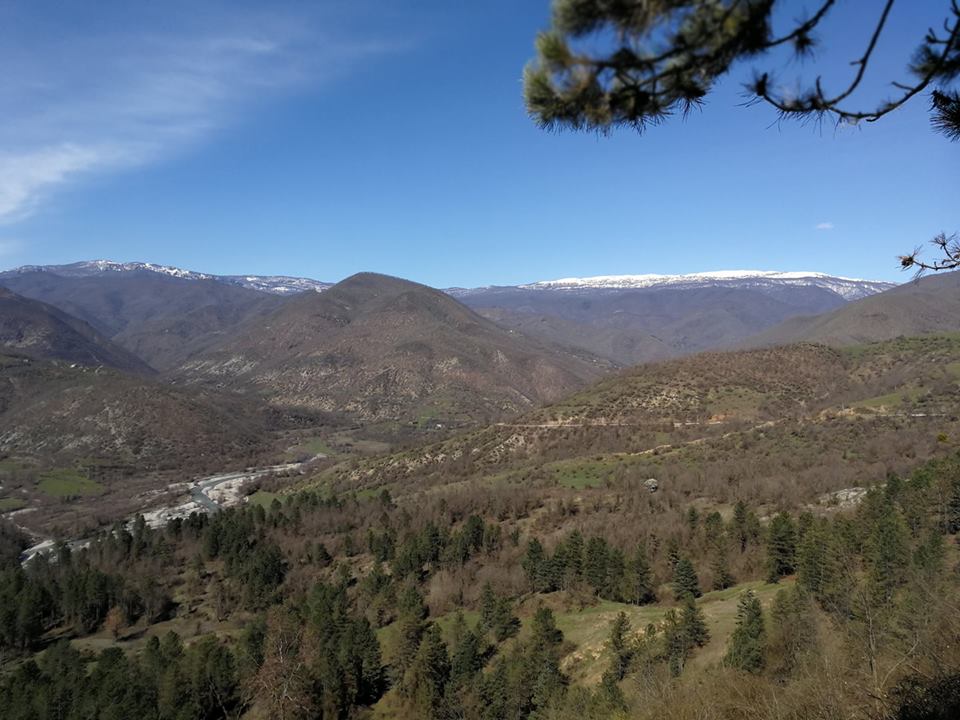 დეტალური დიზაინიჰიდროლოგიური ანგარიშიტომი 4გზის მონაკვეთი 0-19 კმ 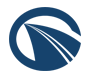 დამკვეთი:               საქართველოს საავტომობილო გზების დეპარტამენტიალ. ყაზბეგის გამზირი 12, თბილისი, 0160 საქარველო  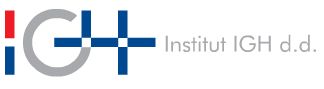 შემსრულებელი:               Institut IGH d.d. ი.აბაშიძის ქ. # 10, თბილისი, საქართველოპირობითი აღნიშვნებიზოგადი ჰიდროლოგიური დახასიათებასარეკი-ზუდალის გზის მონაკვეთი აკავშირებს იმერეთის და რაჭა-ლეჩხუმის რეგიონებს, გზის მონაკვეთის ნაწილი გადის რაჭის ქედის სამხრეთით  მდ. ყვირილას წყალშემკრებ აუზში.მდინარე ყვირილა სათავეს იღებს რაჭის ქედის ჩრდილოეთ კალთაზე, ერწოს ტბის ქვაბულზე ზღვის დონიდან 1711 მ-ზე და უერთდება მდ. რიონს მარცხენა მხრიდან რიონის შესართავიდან 139-ე  კმ-ზე სოფ. ვარციხის ჩრდილოეთით (83 მ.ზ.დ.) მდინარის სიგრძეა 140 კმ, საერთო ვარდნა1628 მ, საშუალო ქანობი 11.6 %₀, წყალშემკრები აუზის ფართობი 3630 კმ2, საშუალო სიმაღლე 790 მ. ძირითადი  შენაკადებია: გვიზგა, გედურა, ლაშურა, ჩიხურა, ჯრუჭულა, საძალისხევი, კაცხურა, ძირულა, ჩოლაბური, ლუხუტა, შაბათაღელე,  წყალწითელა  და სხვა.  მდინარის ქსელის სიხშირის კოეფიციენტია 1.45 კმ/კმ2.  საზრდოობს თოვლის, წვიმის და გრუნტის წყლით. წყალდიდობა დამახასიათებელია გაზაფხულზე, წყალმცირობა ზამთარში. წყლის მაქსიმალური ხარჯი ძირითადად დაფიქსირებულია გაზაფხულის წყალდიდობის პერიოდში და შეადგენს 15. 4 მ3/წმ -ს საჩხერესთან.გზის განსახილველი მონაკვეთი იწყება მდ. ჯრუჭულას მარჯვენა შენაკად მდ. წყალთენილას და ფარცხნარას შესართავამდე და მიუყვება აღნიშნული მდინარეების წყალგამყოფს, ზღვის დონიდან 1785 მ-მდე, კვეთს როგორც მშრალ, ასევე მუდმივად წყლიან ხევებს, ამის შემდეგ გზა მიუყვება მდ. კრუტისწყლის შენაკადების წყალშემკრებ აუზს ჩრდილო-დასავლეთის მიმართულებით.მდინარე ჯრუჭულას წყალშემკრები აუზი სამხრეთ აღმოსავლეთიდან გამოყოფილია ხავსნარის ქედით, სიმაღლეებით: 1546.3 მ.ზ.დ. 1517.0 მ.ზ.დ. 1283.0 მ.ზ.დ. 1868.2 მ.ზ.დ.(მთა დიდგორა). ჯრუჭულას აუზი ჩრდილო-დასავლეთიდან შემოსაზღვრულია რაჭის ქედით და დაფარულია ტყით. გზის მონაკვეთი გადის რაჭის ქედის 2031.6 მ.ზ.დ და1902.6 მ.ზ.დ სიმაღლეებს შორის, რომელიც გრძელდება მდ. რიონის წალშემკრებ აუზში.  კლიმატიმდინარე ყვირილას წყალშემკრები აუზი საპროექტო მონაკვეთის გასწვრივ მიეკუთვნება ზღვის ზომიერად ნოტიო სუბტროპიკული ჰავის ოლქს: ნოტიო ჰავა, ცივი ზამთრით და ხანგრძლივი თბილი ზაფხულით და ნოტიო ჰავა, ცივი ზამთრით და ხანგრძლივი გრილი ზაფხულით. ამ მონაკვეთისათვის გამოყენებულია საჩხერეში დაკვირვებული კლიმატური მონაცემები, რომელიც მოცემულია ცხრილ 2.1-ში.კლიმატური ელემენტების მონაცემები აღებულია მსოფლიო კლიმატური ორგანიზაციის ვებ-გვერდიდან (https://en.climate-data.org).საჩხერეში მშრალი და ზომიერი კლიმატია, ნალექის მნიშვნელოვანი რაიოდენობით წელიწადის მშრალ პერიოდშიც კი. ყველაზე მშრალ თვეშიც კი მოდის დიდი რაოდენობით წვიმა. საჩხერე კოპენ-გეიგერის კლიმატური კლასიფიკაციის მიხედვიათ ეკუთვნის Cfb-ს. საშუალო ტემპერატურაა 11⁰C, წელიწადის განმავლობაში ნალექის საშუალო რაოდენობა შეადგენს 936 მმ-ს.ცხრილი 2.1 კლიმატის დაკვირვებული მონაცემებიატმოსფერული ნალექის საშუალო სიდიდე ყველაზე მშრალ და ტენიან თვეებს შორის მერყეობს 37 მმ-ით. წელიწადის განმავლობაში ტემპერატურის საშუალო სიდიდეა 21.9 ⁰C.ყოველთვიური საშუალო ტემპერატურის გრაფიკი მოცემულია გრაფიკ 2.1-ზეგრაფიკი 2.1 ყოველთვიური საშუალო ტემპერატურის გრაფიკი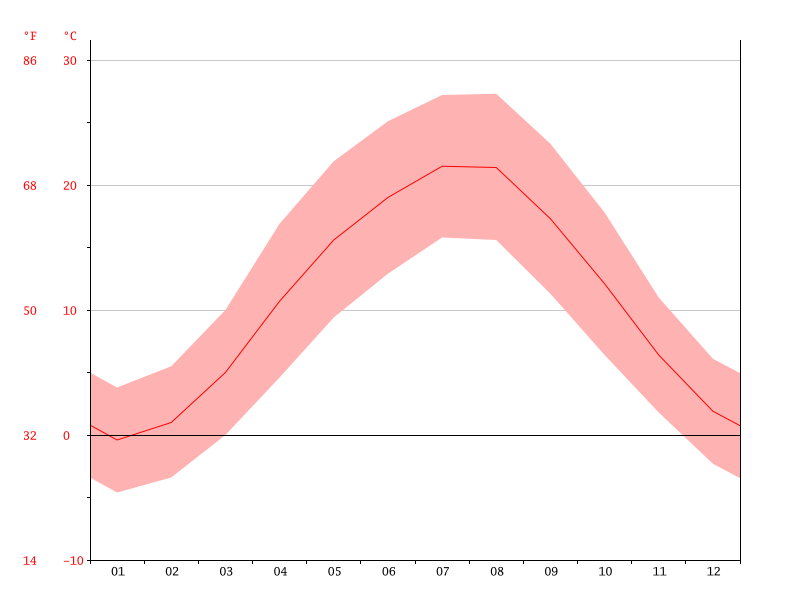 ყველაზე თბილი თვე არის ივლისი, საშუალო ტემპერატურით 21.5⁰C, ხოლო ყველაზე ცივი თვეა იანვარი, რომლის საშუალო ტემპერატურა  საშუალოდ შეადგენს -0.4⁰C-ს.წელიწადის განმავლობაში საშუალო ნალექის დიაგრამა და ტემპერატურის გრაფიკი მოცემულია გრაფიკ 2.2-ზე გრაფიკი 2.2 ნალექის დიაგრამა და ტემპერატურის გრაფიკი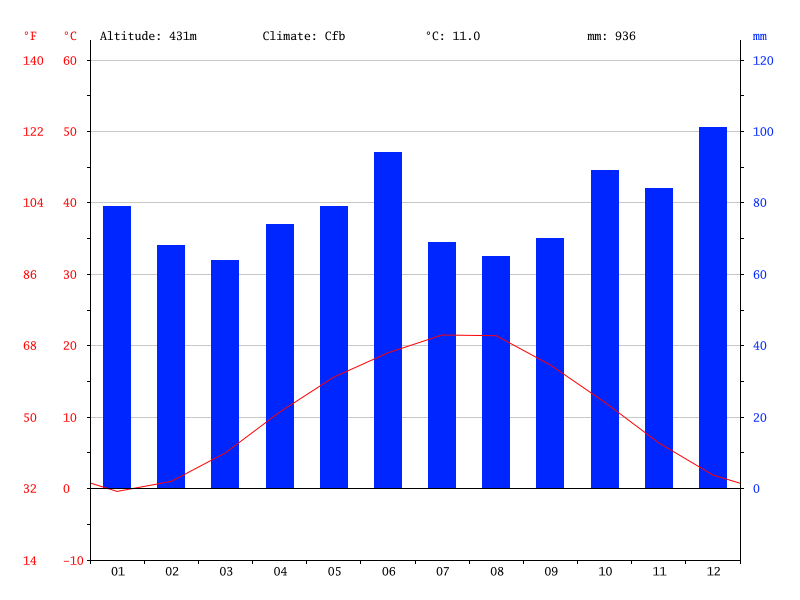 ყველაზე მშრალი თვე არის მარტი, ნალექის საშუალო რაოდენობით 64 მმ. ყველაზე დიდი რაოდენობის ნალექი დაფიქსირებულია დეკემბრის თვეში და საშუალოდ შეადგენს 101 მმ-ს.მილის ცოცხალ კვეთში ჩამონადენი წყლის ნაკადის მაქსიმალური ხარჯის ანგარიში თავსხმა წვიმის დროს  საპროექტო კვეთებში წყლის ნაკადის სხვადასხვა მაქსიმალური ხარჯის სიდიდე გამოთვლილია მეთოდით, გ. როსტომოვის განზოგადოებული ნახევრადემპირიული ფორმულით, რომელიც რეკომენდირებულია უდიდესი ხარჯის საანგარიშოდ 300 კმ2-მდე ფართობის წყალშემკრები აუზის მქონე შეუსწავლელ მთის მდინარეებზე „კავკასიის პირობებში მდინარეთა მაქსიმალური ჩამონადენის ანგარიშის წარმოების ტექნიკური მითითებით“ და ჰიდროლოგიური ცნობარით „ზედაპირული წყლის რესურსები“ ტომი 9, გამოშვება პირველი, 1979 წელი.  σQ  - მოცემული უზრუნველყოფის შესაბამისი წყლის ნაკადის საძიებელი საანგარიშო უდიდესი ხარჯი, მ3/წმ;  R - რაიონული კოეფიციენტი, დასავლეთ საქართველოს მდინარეებისათვის მიღებულია R=1.35; F  - ხევის/მდინარის წყალშემკრები აუზის ფართობი, კმ2. - გრძივი პროფილის საანგარიშო საშუალო დახრილობა;- რაიონის კლიმატური კოეფიციენტი, რომლის სიდიდე აიღება სპეციალურად დამუშავებული რუკიდან, K=6;- ნიადაგის კოეფიციენტი, რომელიც აღებულია ცხრილიდან, =1;σ - წყალშემკრები აუზის ფორმის კოეფიციენტი; - წყალშემკრები აუზის ტყიანობის კოეფიციენტი.ფორმულაში შესატანი, მაქსიმალური ხარჯის ჰიდროგრაფისა და ნატანის პარამეტრები გამოთვლილია  ტოპოგრაფიული რუკისა და შემდეგი ფორმულების გამოყენებით	- თავსხმა წვიმის ხანგრძლივობის საანგარიშო დრო (წთ), რომლის მნიშვნელობა გამოითვლება ფორმულით:სადაც:	 -წყლის ნაკადის ”დაყვანილი” სიგრძე (მ), რომლის მნიშვნელობა გამოითვლება გამოსახულებით:-წყლის ნაკადის სიგრძე მდინარის სათავიდან საპროექტო კვეთამდე, მ; -მდინარის კალაპოტში და ხეობების ფერდობებზე ჩამომდინარე ნაკადების სიჩქარეების  ფარდობაა;-ფერდობის საანგარიშო სიგრძე (მ), რომელიც გამოითვლება გამოსახულებით:სადაც: - მდინარის/ხევის შენაკადების ჯამური სიგრძე, კმ. - აუზში არსებული ბალახეული საფარველის სიხშირეა, მისი მნიშვნელობა მერყეობს 0.26-დან, ხშირი ბალახეული საფარის მქონე აუზებისთვის, 0.46-მდე ბალახით დაუფარავი აუზებისთვის, შერეული საფარის მქონე აუზებისათვის გამოიყენება (საშუალო პირობებში) =0.34.  - წყალშემკრები აუზის ქანობი %-ში, ხოლო =0.6.   -  წყლის ნაკადის კოეფიციენტი, მისი მნიშვნელობა გამოითვლება გამოსახულებით:  სადაც,  - აუზში გავრცელებული ნიადაგის საფარველის მახასიათებელი კოეფიციენტი. მისი მნიშვნელობა აიღება სპეციალურად დამუშავებული რუკიდან და შესაბამისი ცხრილიდან.  - აუზში მოსული თავსხმა წვიმის ინტენსიობა, მმ/წთ; - აუზში მოსული თავსხმა წვიმის რაოდენობა, მმ, რომელიც გამოითვლება ფორმულებით:                                          , როდესაც    			     , როდესაც სადაც, - რაიონის კლიმატური კოეფიციენტი, რომლის სიდიდე აიღება სპეციალურად დამუშავებული რუკიდან; - წყალშემკრები აუზის ტყიანობის კოეფიციენტი, რომლის სიდიდე გამოითვლება გამოსახულებით: - წყალშემკრები აუზის ტყით დაფარული ფართობი (%); - განმეორებადობა წლებში; - წყალშემკრებ აუზში მოსული თავსხმა წვიმის არათანაბრად განაწილების კოეფიციენტი, მისი სიდიდე დასავლეთ საქართველოს პირობებში იანგარიშება ფორმულით:σ - წყალშემკრები აუზის ფორმის კოეფიციენტი, რომელიც გამოითვლება გამოსახულებით:+0.75სადაც,  -  აუზის მაქსიმალური სიგანე, კმ;- აუზის საშუალო სიგანე (კმ), რომლის მნიშვნელობა მიიღება გამოსახულებით :თუ მდინარის/ხევის წყალშემკრები აუზის ფართობი ნაკლებია 5 კმ2-ზე, მაშინ გამოყენებულია კოეფიციენტი, რომელიც მოცემულია ცხრილ 3.1-ში.ცხრილი 3.1   5 კმ2-ზე ნაკლები წყალშემკრები აუზის ფართობის კოეფიციენტები გზის (0-19) კმ-იან მონაკვეთზე საპროექტო კვეთებში წყლის უდიდესი ხარჯისა და სხვა მორფომეტრიული ელემენტების სიდიდის გამოსათვლელად გამოყენებულია 1:50 000 მასშტაბის ტოპოგრაფიული რუკა, რომელიც მოცემულია რუკა 3.1-ზე.რუკა 3.1 გზის (0-19) კმ-იან მონაკვეთზე მდინარეებისა და ხევების წყალშემკრები აუზების ტოპოგრაფიული რუკა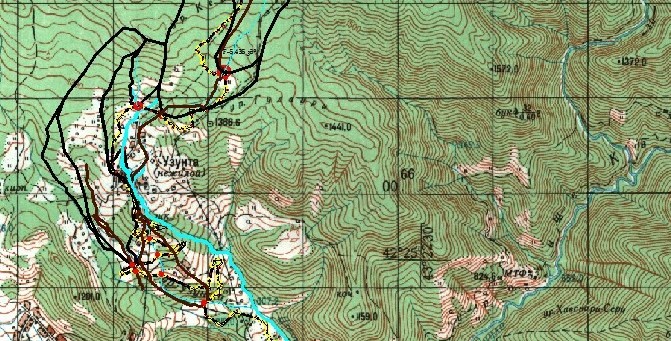 რუკა 3.1-ის საშუალებით გამოთვლილი მორფომეტრიული ელემენტები მოცემულია ცხრილ 3.2–ში. ცხრილი 3.2 წყალშემკრები აუზის მორფომეტრიული ელემენტებიდასავლეთ საქართველოს მდინარეებისათვის მიღებულია შემდეგი პარამეტრები: R =1.35 (რაიონული პარამეტრი); (რაიონის კლიმატური კოეფიციენტი); =1 (ნიადაგის კოეფიციენტი), რომელიც აღებულია ცხრილიდან.ანგარიშის შედეგად მიღებული მორფომეტრიული ელემენტების სიდიდეები და კოეფიციენტები მოცემულია ცხრილ 3.3-ში.ცხრილი 3.3 მორფომეტრიული ელემენტები და კოეფიციენტები საპროექტო კვეთშიანგარიშის შედეგად მიღებული მორფომეტრიული ელემენტების სიდიდეები და წყლის მაქსიმალური ხარჯის სხვადასხვა უზრუნველყოფა მოცემულია ცხრილ 3.4-ში.ცხრილი 3.4 წყლის მაქსიმალური ხარჯის სხვადასხვა უზრუნველყოფა  ჩამონადენი წყლის ნაკადის მაქსიმალური ხარჯის ჰიდროგრაფის აგება თავსხმა წვიმის დროსჩამონადენი წყლის ნაკადის ხარჯის მატება და კლება თავსხმა წვიმის დროს, წყალმოვარდნისას, მთის მდინარეების ჩამონადენი წყლის ნაკადის განმასხვავებელი ნიშნებია:ა) ჩამონადენი წყლის ნაკადის მატების უფრო მკვეთრი ინტენსივობა კლებასთან შედარებით; ბ) წყლის ნაკადის მატება პიკამდე არასწორხაზოვანი გზით;გ) წყლის ნაკადის კლება მკვეთრად გამოხატული შეზნექილი მრუდით.ერთწვერიანი ჰიდროგრაფის ელემენტები ერთწვერიანი ჰიდროგრაფის ასაგებ ელემენტებს წარმოადგენენ:Q - წყლის ნაკადის უდიდესი ხარჯი;tმ - დროის პერიოდი ჩამონადენი წყლის ხარჯის  მატებისას;tკ - დროის პერიოდი ჩამონადენი წყლის ხარჯის კლებისას;W - ჩამონადენი წყლის მოცულობა;Wმ - ჩამონადენი წყლის მოცულობა ხარჯის მატების პერიოდში;Wკ - ჩამონადენი წყლის მოცულობა ხარჯის კლების პერიოდში.ჰიდროგრაფის ელემენტების ანგარიშიჩამონადენი წყლის ნაკადის მოცულობა (W) ტოლია: სადაც:  - ჩამონადენი წყლის ნაკადის კოეფიციენტი; - თავსხმა წვიმის დროს წარმოქმნილი ნალექის სიდიდე, მმ; - წყალშემკრები აუზის ფართობი, კმ2.დრო  ჩამონადენი წყლის უდიდესი ხარჯის კლების პერიოდშიდროის ხანგრძლივობა უდიდესი ხარჯის კლების პერიოდში, გამოითვლება შემდეგი ფორმულით:სადაც:tკ - დრო ხარჯის კლების პერიოდში, წთ;Wკ - ჩამონადენი წყლის ნაკადის მოცულობა წყლის ხარჯის კლების პერიოდში, მ3.Wმ  - ჩამონადენი წყლის ნაკადის მოცულობა წყლის ხარჯის მატების პერიოდში, მ3, რომელიც  გამოითვლება შემდეგი ფორმულით:გამოთვლების შედეგად მიღებული მნიშნელობები მოცემულია ცხრილ 4.1-ში.ცხრილი 4.1 ჩამონადენი წყლის ნაკადის ხარჯის მატებისა და კლების ელემენტებიჩამონადენი წყლის ნაკადის მაქსიმალური ხარჯის  ჰიდროგრაფის  კოორდინატებით აგებული მრუდებიწყლის ნაკადის ხარჯის ჰიდროგრაფი აგებულია გრაფო-ანალიტიკური წესით, ანუ იმ მრუდების დახმარებით, რომელთა კოორდინატების შეფარდებითი მნიშვნელობები, მიღებულია მთის მდინარეებზე მრავალი წლის დაკვირვებით განსაზღვრული ჰიდროგრაფების აგებით, რომელიც მოცემულია გრაფიკ  4.1-ზე.გრაფიკი 4.1   და   კოორდინატებით აგებული მრუდები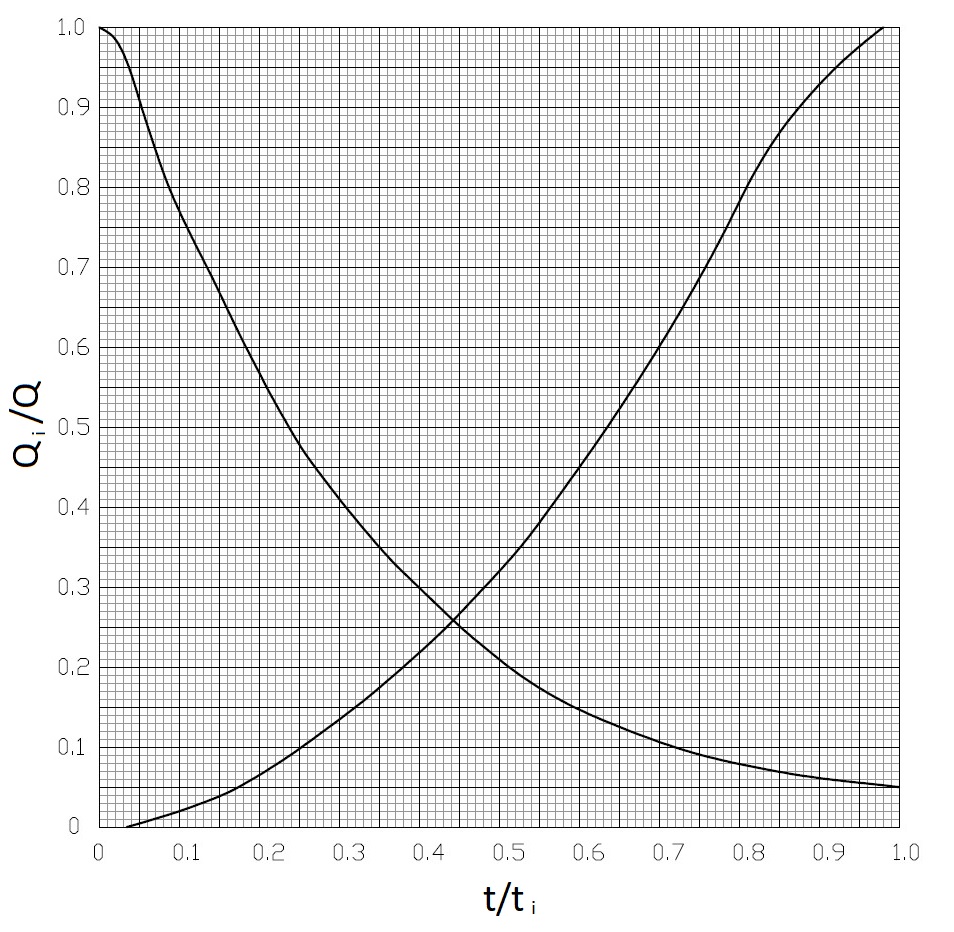 ჰიდროგრაფი აგებულია სპეციალურად დაწერილი პროგრამით, ჩამონადენი წყლის ნაკადის ხარჯის მატებისა და კლების დროის ას ნაწილად დაყოფილ   მნიშვნელობითა და შესაბამისი წყლის ხარჯის სიდიდეებით, სადაც გამოყენებულია , , და კოეფიციენტები.Q – ჩამონადენი წყლის ნაკადის უდიდესი ხარჯი, მ3/წმ;tმ-tl - კალაპოტში წყლის ნაკადის მატების დრო, წთ;tl-tკ - წყლის ნაკადის კლების დრო, წთ.ჩამონადენი წყლის ნაკადის მყარი ნატანი თავსხმა წვიმის დროსმყარი ნატანის ელემენტების ანგარიში მოცემული მილისთვის მყარი ჩამონადენის მოცულობა საპროექტო კვეთში, სადაც წყალმოვარდნის პერიოდში მოსალოდნელია დიდი მოცულობის მყარი ნატანის ჩამოტანა, გამოთვლილია მეთოდით, რომელიც მოცემულია „კავკასიის პირობებში მდინარეთა მაქსიმალური ჩამონადენის საანგარიშო ტექნიკურ მითითებაში“.აღნიშნული მეთოდის თანახმად, თავსხმა წვიმით გამოწვეული წყალმოვარდნების პერიოდში, მდინარის/ხევის მყარი ჩამონადენის მოცულობა გამოითვლება გამოსახულებით. სადაც, 	- მყარი ჩამონადენის მოცულობა, მ3; - წყალმოვარდნისას მოსული წყლის ნაკადის მოცულობა, მ3. მისი სიდიდე იანგარიშება გამოსახულებით - ეროზიის კოეფიციენტი, რომელიც გამოითვლება ფორმულით: =1- - გაშიშვლებული, დამეწყრილი ან სხვა მიზეზებით დაშლილი წყალშემკრები აუზის უბანი.ρ - სელური წყლის ნაკადის სიმღვრივე და გამოითვლება ფორმულით:=სადაც:- ნატანის ერთეული მოცულობის წონაა, ტ/მ3მთლიანად ღვარცოფის დროს წყლის ნაკადის მოცულობითი წონა იანგარიშება ფორმულით:  კგ/მ3ზემოთ მოყვანილ გამოსახულებაში მოცემული რიცხვითი სიდიდეების შეტანით მიიღება სიმღვრივე საპროექტო კვეთში, რომელიც მოცემულია ცხრილ 5.1-ში ცხრილი 5.1 მყარი ნატანის ელემენტებიწყლის ნაკადის წყალმოვარდნის ჰიდროგრაფი და მყარი ნატანის გრაფიკი მყარი ნატანის გრაფიკის ასაგებად უდიდესი ხარჯის სიდიდე მრავლდება K კოეფიციენტზე, სადაც,K=;თავსხმა წვიმის დროს, წყლის ნაკადის მაქსიმალური ხარჯის ჰიდროგრაფი და მყარი ნატანის გრაფიკი აგებულია მონაცემებით, რომელიც მოცემულია ცხრილ 5.2-ში და გრაფიკ 5.1-ზე.ცხრილი 5.2 წყლის მაქსიმალური ხარჯის ჰიდროგრაფისა და მყარი ნატანის ელემენტებიგრაფიკი 5.1  წყლის მაქსიმალური ხარჯის ჰიდროგრაფი და მყარი ნატანის გრაფიკისიმბოლოგანმარტებაგანზომილებაQწყლის ნაკადის უდიდესი ხარჯიმ3/წმQმწყლის ნაკადის ხარჯი დროის მატების პერიოდშიმ3/წმQკწყლის ნაკადის ხარჯი დროის კლების პერიოდშიმ3/წმWწყლის ნაკადის მოცულობამ3Wმწყლის მოცულობა ხარჯის მატების პერიოდშიმ3Wკწყლის მოცულობა ხარჯის კლების პერიოდშიმ3Fხევის/მდინარის წყალშემკრები აუზის ფართობიკმ2Fტხევის/მდინარის წყალშემკრები აუზის ტყის ფართობი%Tთავსხმა წვიმის ხანგრძლივობაწთtმწყლის ნაკადის ხარჯის მატების დროწთtკწყლის ნაკადის ხარჯის კლების  დროწთLმდინარის/ხევის  წყლის ნაკადის სიგრძე კალაპოტშიკმLდწყლის ნაკადის ”დაყვანილი” სიგრძემSწყლის ნაკადის სიჩქარეების ფარდობის კოეფიციენტიVკწყლის ნაკადის სიჩქარე კალაპოტშიმ/წმVფწყლის ნაკადის სიჩქარე ფერდზემ/წმl0წყალშემკრები აუზის ფერდობის სიგრძემJსაშუალო შეწონილი ქანობიაუზში არსებული ბალახეული საფარველის სიხშირეiწყალშემკრებ აუზში მოსული თავსხმა წვიმის ინტენსივობამმ/წთHწყალშემკრებ აუზში თავსხმა წვიმის დროს წარმოქმნილი ნალექიმმKკლიმატური კოეფიციენტიBმაქს.ხევის/მდინარის წყალშემკრები აუზის უდიდესი სიგანეკმBსაშ.ხევის/მდინარის წყალშემკრები აუზის საშუალო სიგანეკმZმდინარისა და ხევის შენაკადების ქსელის სიხშირეρსელური წყლის ნაკადის სიმღვრივე გ/მ3Sნმყარი ნატანის მოცულობა მ3ωგაშიშვლებული, დამეწყრილი ან სხვა მიზეზებით დაშლილი აუზის უბანი%Slწყალშემკრებ აუზში მდინარის შენაკადების და ხევების სიგრძეთა ჯამიკმѰეროზიის კოეფიციენტიdაუზის ფორმის კოეფიციენტიaჩამონადენი წყლისკოეფიციენტიxაუზში ნიადაგის საფარველის მახასიათებელი კოეფიციენტიlწყალშემკრები აუზის ტყიანობის კოეფიციენტიbწყალშემკრებ აუზში მოსული თავსხმა წვიმის არათანაბრად განაწილების კოეფიციენტიτგანმეორებადობა წლებშიწელიγნატანის ერთეული მოცულობის წონატ/მ3IIIIIIIVVVIVIIVIIIIXXXIXIIსაშ. ტემპერატურა (°C)-0.41510.715.61921.521.417.312.16.41.9მინ. ტემპერატურა (°C)-4.6-3.404.69.412.915.815.611.36.41.8-2.3მაქს. ტემპერატურა(°C)3.85.51016.921.925.127.227.323.317.8116.1საშ. ტემპერატურა (°F)31.333.84151.360.166.270.770.563.153.843.535.4მინ. ტემპერატურა (°F)23.725.93240.348.955.260.460.152.343.535.227.9მაქს. ტემპერატურა (°F)38.841.95062.471.477.28181.173.96451.843ატმოსფერული ნალექი (მმ)7968647479946965708984101F<1≥11.522.533.544.5≥5Kფ0.70.80.8150.830.850.870.90.931.931№ობიექტის დასახელებაჰიდროგრაფიული ქსელის 
კოეფიციენტი Zნიადაგის ხარისხიანობის
 კოეფიციენტი φწყალშემკრები აუზის
 უმაღლესიV, მ.ზ.დ.მდინარის  სათავის V, მ.ზ.დ.მდინარეზე  სათავე ნაგებობის
 კვეთისV, მ.ზ.დ.მდინარის წყალშემკრები 
აუზის ფართობი, კმ2მდინარის სიგრძე, კმშენაკადების სიგრძეთა ჯამი, კმჰორიზონტალების
 სიგრძეთა ჯამი, კმწყალშემკრები აუზის 
მაქსიმალური სიგანე, კმწყალშემკრები აუზის ტყიანობა, %დაშლილი/დამეწყრილი/
გაშიშვლებული,  ω%1234567891011121314113+102,50,341672166714690,3540,5740,000,4580,45822,36510,0216+002,50,341767168714884,2352,6570,3510,9262,12552,35410,0381+102,50,342153205218570,5540,5810,000,3670,32521,65510,0483+50_0,342124203718410,3220,5130,000,2570,35822,65410,0524+40_0,341827173915410,5680,7980,000,5280,23521,65510,0625+102,50,341828173815470,7460,8560,000,5760,35823,32510,0725+802,50,341854174915503,9562,6860,3512,2632,18760,12910,0828+502,50,341863176815694,0011,5660,3512,2562,96560,07910,0932+50_0,341876181116140,8460,6470,000,3580,35521,36810,01037+702,50,341941184616510,4560,5890,000,2740,48922,65410,01140+702,50,341975187716820,4870,6450,000,3250,42123,15510,0№დასახელებაF, კმ2L, კმЈმდ.iა%Σl, კმξ(Јგ) ̅Kკლσƛ123456789101112113+100,3540,5740,15725,6870,000,270,19560,1400,897216+004,2352,6570,23234,5680,8940,270,32061,1780,981381+100,5540,5810,22324,9680,000,270,18761,0650,865483+500,3220,5130,34525,6870,000,270,19561,0690,847524+400,5680,7980,31224,2540,000,270,16860,9250,879625+100,7460,8560,22324,5670,000,270,15961,0650,847750+904,1021,9860,22335,1180,8450,270,29061,2610,899828+504,0011,5660,35734,6980,9540,270,33061,1690,931932+500,8460,6470,34524,9680,000,270,14761,0980,8651037+700,4560,5890,25825,6870,000,270,17560,9870,8251140+700,4870,6450,34524,6580,000,270,12361,0690,847№დასახელებაQ1%, მ3/წმVH, მზდVH0, მზდ∆H, მ(Jგ) ̅KფQ2%, მ3/წმQ10%, მ3/წმ12345678910113+102,3516671469187,30,1950,701,321,10216+0025,1416871488317,50,3200,9316,558,01370+801,7520691864127,30,1680,701,642,35477+702,6620721875187,30,1750,702,280,89581+102,8720521857173,20,1870,703,311,57625+101,7317381547187,30,1590,709,651,57750+9025,0719491755281,10,2900,9316,558,01828+5014,2817681569247,10,3300,9316,558,01932+501,5718111614176,40,1470,709,524,651037+701,3618461651125,60,1750,704,361,951140+702,3518771682187,30,1230,705,311,12№დასახელებაαH, მმF, კმ2Q, მ3/წმtმ, წთW, მ3Wმ, მ3Wკ¸მ3Tკ, წთ1234567891011113+100,4551,250,3542,3529,367947,808428,3295142,1736,35216+000,4875,294,23525,1463,37145549,1038137,690107411,40225,59337+700,4661,350,4561,3652,3630630,901264,36522202,5770,38440+700,4648,650,4872,3528,684185,60869,36422714,7732,59524+400,4555,360,5686,5818,367947,801264,317791,2024,15625+100,4547,980,7461,7319,5830630,90634,779872,3254,66750+900,4875,294,10225,0763,37145549,1038137,690107411,40225,59828+500,4875,294,00114,2863,37145549,1038137,690107411,40225,59932+500,4567,350,8461,5735,617947,801125,6544258,6662,361037+700,4661,350,4561,3652,3630630,901264,36522202,5770,381140+700,4648,650,4872,3528,684185,60869,36422714,7732,59№დასახელებაwαH, მმJ ̅გγ,ტ/მ3γნ,ტ/მ3γწ,ტ/მ3ѰS, მ3ρ,კგ/მ3123456789101112113+1010,00,4551,250,15712,61,300,06256,47147,360216+0010,00,4875,290,23212,61,440,1610347,64345,650368+8010,00,4669,310,36812,61,470,09274,42159,690470+8010,00,4662,240,25812,61,360,07236,96147,360524+4010,00,4555,360,31212,61,250,06357,65125,870625+1010,00,4547,980,22312,61,230,07242,65147,360750+9010,00,4875,290,22312,61,440,1410347,64345,650828+5010,00,4875,290,35712,61,540,1510347,64345,650932+5010,00,4567,350,34512,61,290,08287,69159,3401037+7010,00,4661,350,25812,61,270,06312,36147,3601140+7010,00,4648,650,34512,61,220,09241,37125,740№დასახელებაtმ, წთTკ, წთS, მ3Ѱρ,კგ/მ3Q, მ3/წმW, მ3123456789113+1020,2136,35256,470,06147,3602,357947,80270+8014,3254,66236,960,07147,3601,7530630,90377+7020,2162,36213,380,09136,3902,664185,60422+7063,37225,5910347,640,18298,36025,08145549,10524+4017,6524,15357,650,06125,8706,587947,80625+1014,3254,66242,650,07147,3601,7330630,90750+9063,37225,5910347,640,14345,65025,07145549,10828+5063,37225,5910347,640,15345,65014,28145549,10932+5012,3562,36287,690,08159,3401,577947,801037+7014,4170,38312,360,06147,3601,3630630,901140+7018,9732,59241,370,09125,7402,354185,60